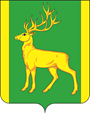 РОССИЙСКАЯ   ФЕДЕРАЦИЯИРКУТСКАЯ   ОБЛАСТЬД У М АМУНИЦИПАЛЬНОГО  ОБРАЗОВАНИЯ  КУЙТУНСКИЙ  РАЙОНР Е Ш Е Н И Е«___» октября 2018 г.		              р.п. Куйтун	 	                         №  ____ О внесении изменений в Порядок формирования и использования бюджетных ассигнований муниципального дорожного фонда муниципального образования Куйтунский район, утвержденный решением Думы муниципального образования Куйтунский район № 329 от 19.11.2013 г «О создании муниципального дорожного фонда муниципального образования Куйтунский район»В целях финансового обеспечения дорожной деятельности в отношении автомобильных дорог местного значения вне границ населенных пунктов в границах муниципального района, в соответствии с п. 5 ст.  179.4 Бюджетного кодекса Российской Федерации, п. 5 ч. 1 ст. 15 Федерального закона от 06.10.2003 г. № 131- ФЗ «Об общих принципах организации местного самоуправления в Российской Федерации», ст. 13 Федерального закона от 08.11.2007 г. № 257-ФЗ «Об автомобильных дорогах и о дорожной деятельности в Российской Федерации и о внесении изменений в отдельные законодательные акты Российской Федерации»,  руководствуясь ст. 29, 30, 47 Устава муниципального образования Куйтунский район, Дума муниципального образования Куйтунский район Р Е Ш И Л А:Внести в Порядок формирования и использования бюджетных ассигнований муниципального дорожного фонда муниципального образования Куйтунский район, утвержденный решением Думы муниципального образования Куйтунский район № 329 от 19.11.2013 г «О создании муниципального дорожного фонда муниципального образования Куйтунский район» следующие изменения:Пункт 7 дополнить абзацами следующего содержания:«приобретение дорожно-эксплуатационной техники и другого имущества, необходимого для содержания автомобильных дорог общего пользования местного значения;предоставление субсидий муниципальным учреждениям (предприятиям), осуществляющим дорожную деятельность в отношении автомобильных дорог общего пользования местного значения вне границ населенных пунктов в границах муниципального образования Куйтунский район;осуществление мероприятий, предусмотренных утверждёнными в установленном порядке муниципальными программами, направленными на развитие и сохранение сети  автомобильных дорог общего пользования местного значения вне границ населенных пунктов в границах муниципального образования Куйтунский район, безопасность дорожного движения.»2. Настоящее решение вступает в силу после его официального опубликования в газете «Отчий край».Председатель Думы муниципального образования Куйтунский район                                                                   Л.В. МолоцилоМэр муниципального образованияКуйтунский район                                                                                             А.П. Мари Подготовил:Консультант по правовым вопросам Думымуниципального образования Куйтунский район                      ___________  Т.А. Рябикова«_____»__________2018 г.  СОГЛАСОВАНО:  Заместитель мэра по вопросам жизнедеятельностиАдминистрации муниципального образованияКуйтунский район                                                                      ___________А.А. Непомнящий«_____»__________2018 г.  Начальник экономического управления администрации муниципального образования  Куйтунский район                                                 ______________С.А. Карпиза«_____»__________2018 г.  Начальник финансового управления администрации муниципального образования  Куйтунский район                                                 ____________Н.А.Ковшарова «_____»__________2018 г.  Начальник управления по правовым вопросам, по работе с архивом и кадрами администрациимуниципального образования  Куйтунский район                   ___________ В.А. Головизина«_____»__________2018 г.     